«ЗАПРЕТЫ И ОГРАНИЧЕНИЯ НА ГОССЛУЖБЕ»Методический материалНастоящий методический материал предназначен для государственных (муниципальных) служащих, направлен на повышение уровня правосознания и формирования устойчивого антикоррупционного поведения.В число основных направлений деятельности государственных органов по повышению эффективности противодействия коррупции, согласно Федеральному закону от 25.12.2008 № 273-ФЗ «О противодействии коррупции» (ст. 7 закона), входит введение антикоррупционных стандартов, то есть установление для соответствующей области деятельности единой системы запретов, ограничений и дозволений, обеспечивающих предупреждение коррупции в данной области.Антикоррупционные стандарты поведения служащего содержат следующие запреты и ограничения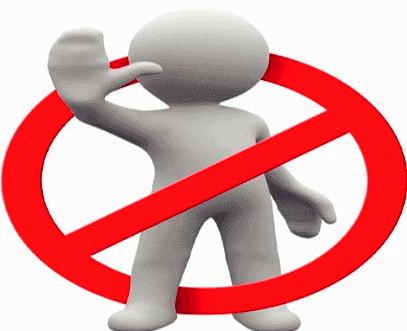 В связи с исполнением должностных обязанностей служащему ЗАПРЕЩАЕТСЯ получать подарки, вознаграждения и награды от физических и юридических лиц.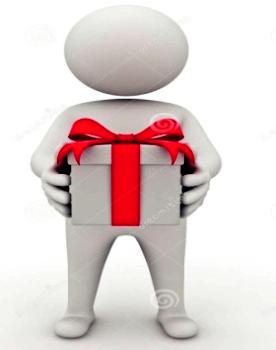 В соответствии с п. 6 ч. 1 ст. 17 Федерального закона «О государственной гражданской службе» служащему запрещается получать в связи с исполнением должностных обязанностей вознаграждения от физических и юридических лиц (подарки, денежное вознаграждение, ссуды, услуги, оплату развлечений, отдыха, транспортных расходов и иные вознаграждения).Служащим запрещается в явной или неявной форме требовать или принимать подарки:- из источников, входящих в список запрещенных;- в случаях, когда предложение или принятие подаркаобусловлено должностным положением служащего.Запрещенный источник – любое лицо:•добивающееся совершения официальных действий со стороны государственного учреждения, в котором работает соответствующий служащий;• осуществляющее или стремящееся осуществлять коммерческую деятельность совместно с данным государственным учреждением;• осуществляющее деятельность, которая регулируется данным государственным учреждением;• интересы которого существенно зависят от исполнения или неисполнения должностных обязанностей соответствующим служащим.Почему нужно ограничить получение подарка?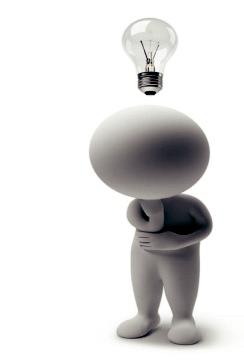 *Подарки реально или в глазах окружающих вовлекают служащего во взаимный обмен услугами.*Аргумент «скользкой дорожки»: с подарков начинаются коррупционные взаимодействия.*Неравномерное распределение государственных услуг: более лояльное отношение к тем, кто дарит подарки.*Общественное восприятие: в глазах общества с подарков обычно начинается коррупция.Подарки, полученные служащимв связи с протокольными мероприятиями, со служебными командировками и с другими официальными мероприятиями, признаются федеральной собственностью и передаются служащим по акту в государственный орган, в котором он замещает должность, за исключением случаев, установленных Гражданским кодексом РФ.Служащий, сдавший подарок, полученный им в связи с протокольным мероприятием, служебной командировкой или другим официальным мероприятием, может его выкупить в порядке, устанавливаемом нормативными правовыми актами РФ.Образец уведомления представителя нанимателя о получении подарка (см. Приложение 1)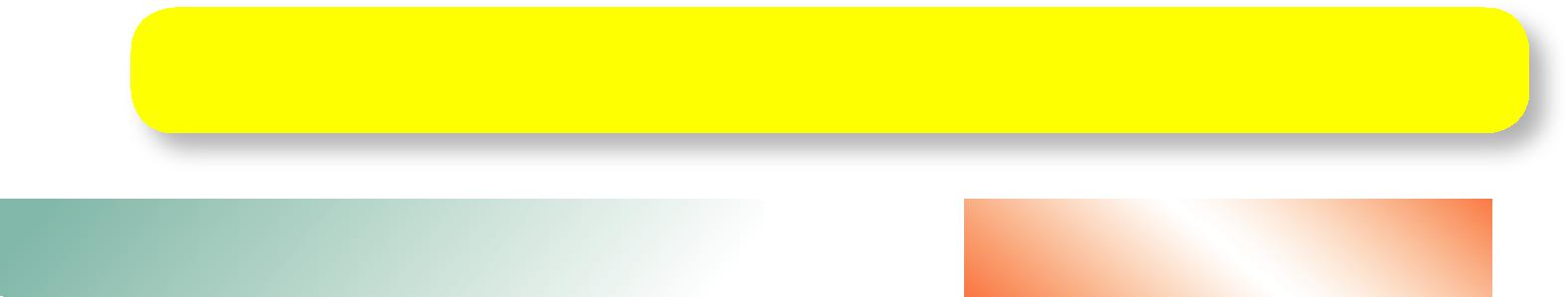 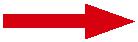 То есть, передавая подарок, даритель ничего не просит взамен• совершение действий (бездействие) в поль-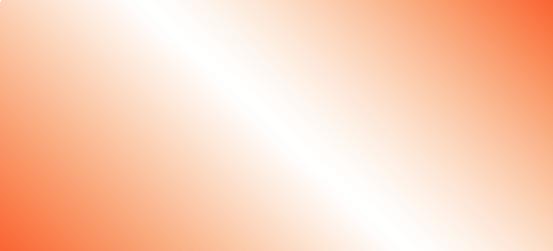 зу взяткодателя, если указанные  действия(бездействие) входят в служебныеполномо-ВЗЯТКА ДАЕТСЯ ЗАчия должностного лица либо если  оно в силу                                                           должностного положения может способство-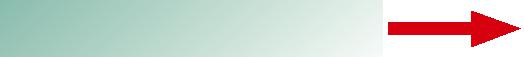 вать указанным действиям (бездействию)• общее покровительство или попустительст-во по службеТо есть, требуется связь между действием и взяткойНе имеет значения, что было первым – получение взятки или определенное действие или сначала действие, а потом взятка. Главное, чтобы до совершения действия между лицами была договоренность. В связи с этим различают взятку-подкуп и взятку-благодарность. Конечно, взятка-подкуп является более опасным преступлением, но и при взятке-благодарности, подрывающей авторитет государственного аппарата, также наступает ответственность.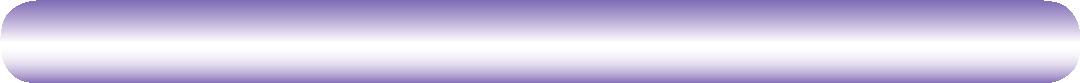 Независимо от размера вознаграждения, полученного должностным лицом, оно будет считаться взяткой в следующих случаях: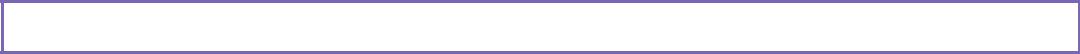 если имелось место вымогательство этого вознагражденияесли вознаграждение (или соглашение о нем) имело характер подкупа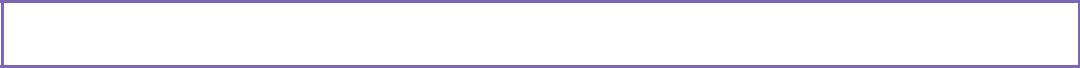 если вознаграждение передалось должностному лицуза незаконные действия (бездействие)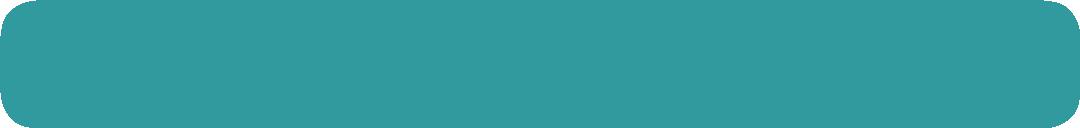 Предварительное уведомление и получение письменного разрешения представителя нанимателя о намерении выполнять иную оплачиваемую работуВ соответствии с частью 2 статьи 14 Федерального закона от 27 июля 2004 года № 79-ФЗ «О государственной гражданской службе Российской Федерации» служащий вправе выполнить иную оплачиваемую работу при условии: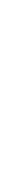 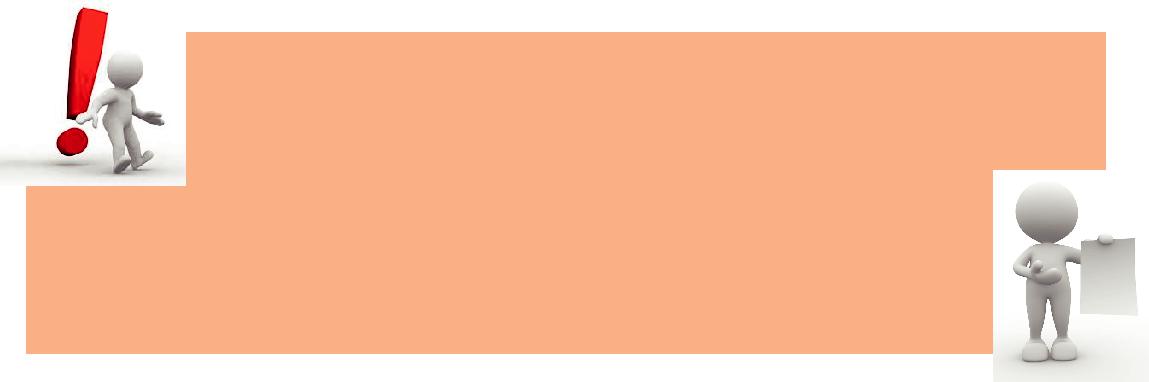 Если это не повлечет за собой конфликт интересов (т.е. иная оплачива-емая деятельность не будет влиять на надлежащее исполнение обязан-ностей по замещаемой должности службы: время осуществления иной работы, заработная плата, выполняемые им иные функции).Служащий предварительно уведомил представителя нанимателя об этом (это должно быть сделано в письменном виде и у служащего до начала осу-ществления иной оплачиваемой деятельности должно быть подтвержде-ние, что представитель нанимателя уведомлен).Иная оплачиваемая работа МОЖЕТ ОСУЩЕСТВЛЯТЬСЯ служащим на условиях ТРУДОВОГО ДОГОВОРА и (или) ГРАЖДАНСКО-ПРАВОВОГО ДОГОВОРА (авторский договор, договор возмездного оказания услуг и т.п.). Заключение трудового договора в этом случае осуществляется с учётом особенностей, предусмотренных главой 44 Трудового кодекса Российской Федерации «Особенности регулирования труда лиц, работающих по совместительству».Примерный образец уведомления служащего о выполнении иной оплачиваемой работы (см. Приложение 2)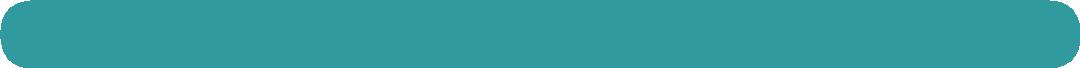 Типовые ситуации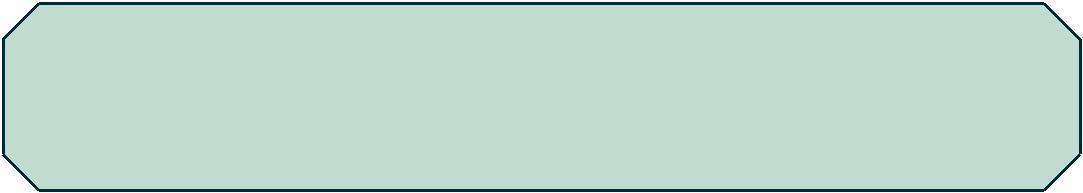 Служащий, его родственники или иные лица, с которыми связана личная заинтересованность служащего, выполняют или собираются выполнять оплачиваемую работу на условиях трудового или гражданско-правового договора в организации, в отношении которой гражданский служащий осуществляет отдельныефункции государственного управления.Служащий ВПРАВЕ с предварительным уведомлением представителя нанимателя ВЫПОЛНЯТЬ иную оплачиваемую работу, если это не повлечет за собой конфликт интересов.Уведомительный порядок направления служащим представителю нанимателяинформации о намерении осуществлять иную оплачиваемую работу НЕ ТРЕБУЕТ получения согласия представителя нанимателя. Представитель нанимателя НЕ ВПРАВЕ ЗАПРЕТИТЬ служащему ВЫПОЛНЯТЬ иную оплачиваемую работу.Вместе с тем, в случае возникновения у служащего личной заинтересованности, которая приводит или может привести к конфликту интересов, служащий ОБЯЗАН проинформировать об этом представителя нанимателя и непосредственногоначальника в письменной форме.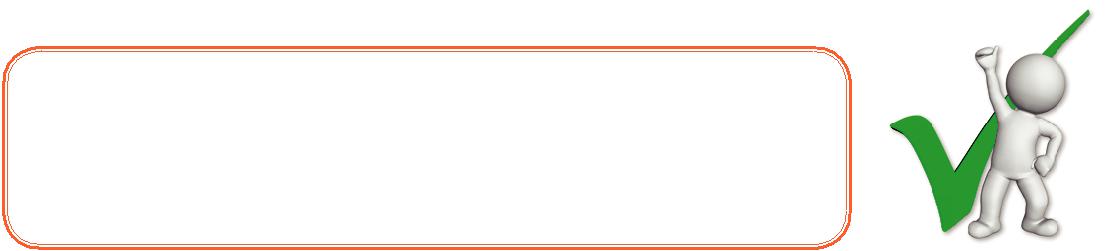 Определение степени своей личной заинтересованности, являющейся квалифицирующим признаком возникновения конфликта интересов, остается ответственностью самого служащего со всеми вытекающими из этого юридическими последствиями.При наличии конфликта интересов или возможности его возникновения служащему рекомендуется ОТКАЗАТЬСЯ от предложений о выполнении иной оплачиваемой работы в организации, в отношении которой гражданский служащий осуществляет отдельные функции государственного управления.В случае если на момент начала выполнения отдельных функций государственного управления в отношении организации служащий уже выполнял или выполняет в ней иную оплачиваемую работу, следует уведомить о наличии личной заинтересованности представителя нанимателя и непосредственного начальника в письменной форме. При этом рекомендуется ОТКАЗАТЬСЯ от выполнения иной оплачиваемойработы в данной организации.В случае если служащий самостоятельно не предпринял мер по урегулированию конфликта интересов, представителю нанимателя рекомендуется ОТСТРАНИТЬ служащего от исполнения должностных (служебных) обязанностей в отношении организации, в которой служащий или его родственники выполняют иную оплачиваемую работу.Комментарий:В соответствии с частью 2 статьи 14 Федерального закона № 79-ФЗ служащий вправе с предварительным уведомлением представителя нанимателя выполнятьиную оплачиваемую работу, если это не повлечет за собой конфликт интересов. При этом ситуация, при которой служащий получает или собирается получить материальную выгоду от организации, на деятельность которой он может повлиять своими действиями и решениями, является типичным примером конфликта интересов.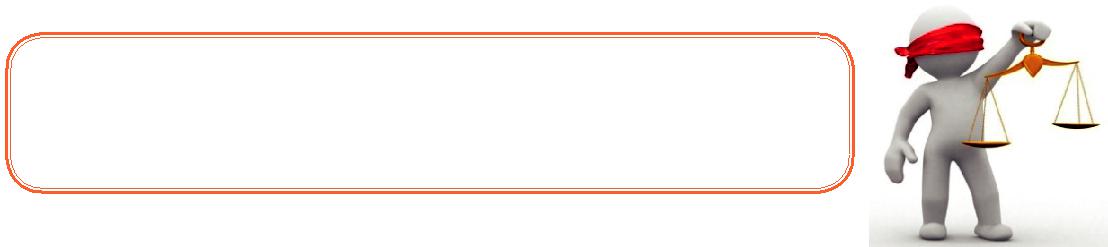 В данном случае личная заинтересованность служащего мо-жет негативно влиять на исполнение им должностных обязанностей и порождать сомнения в его беспристрастности и объективности.Действующее законодательство НЕ УСТАНАВЛИВАЕТ прямых ОГРАНИЧЕНИЙ на ТРУДОУСТРОЙСТВО родственниковслужащего. Тем не менее, в соответствии с частью 3 статьи 19 Федерального закона № 79-ФЗ под личной заинтересованностью служащего, которая влияет или можетповлиять на объективное исполнение им должностных обязанностей, понимаетсявозможность получения служащим при исполнении должностных обязанностей доходов не только для самого служащего, но и для членов его семьи или ряда иных лиц.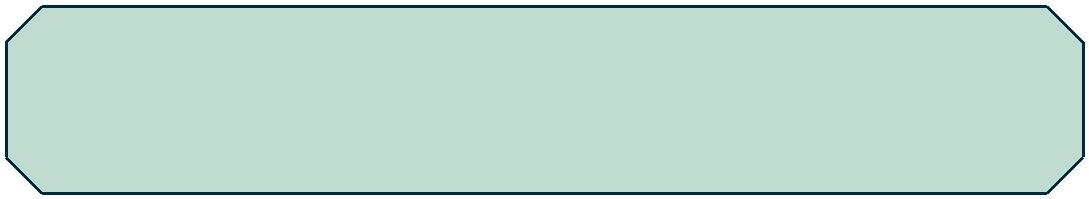 Служащий, его родственники или иные лица, с которыми связана личная заинтересованность гражданского служащего, выполняют оплачиваемую работу в организации, предоставляющей платные услуги другой организации. При этом служащий осуществляет в отношении последней отдельные функции государственного управления.Меры предотвращения и урегулирования:При направлении представителю нанимателя предварительного уведомления овыполнении иной оплачиваемой работы служащему следует ПОЛНО и ПОДРОБНОизложить, в какой степени выполнение им этой работы СВЯЗАНО с его должностными обязанностями.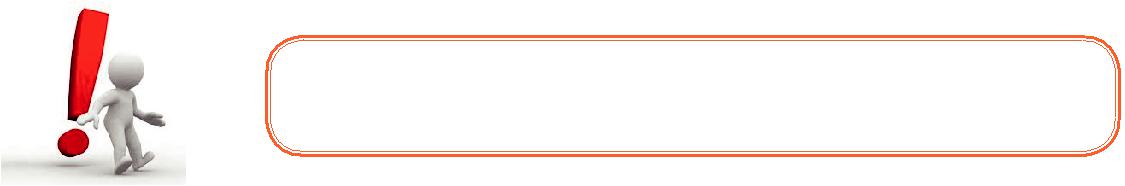 ПРИ ЭТОМ РЕКОМЕНДУЕТСЯ ОТКАЗАТЬСЯ ОТ ВЫПОЛНЕНИЯ ИНОЙ ОПЛАЧИВАЕМОЙ РАБОТЫ В ОРГАНИЗАЦИИ.В случае, если на момент начала выполнения отдельных функций государственного управления в отношении организации, получающей платные услуги, родственники служащего уже выполняли оплачиваемую работу в организации, оказывающей платные услуги, следует уведомлять о наличии личной заинтересованности представителя нанимателя и непосредственного начальника в письменной работе.Представителю нанимателя рекомендуется подробно рассмотреть обстоятельства выполнения служащим иной оплачиваемой работы. Особое внимание следуетуделять фактам, указывающим на возможное использование служащим своих полномочий для получения дополнительного дохода, например:услуги, предоставляемые организацией, оказывающей платные услуги, связаны с должностными обязанностями служащего;служащий непосредственно участвует в предоставлении услуг организации, получающей платные услуги;организация, оказывающая платные услуги, регулярно предоставляет услуги организациям, в отношении которых служащий осуществляет отдельные функции государственного управления и т.д.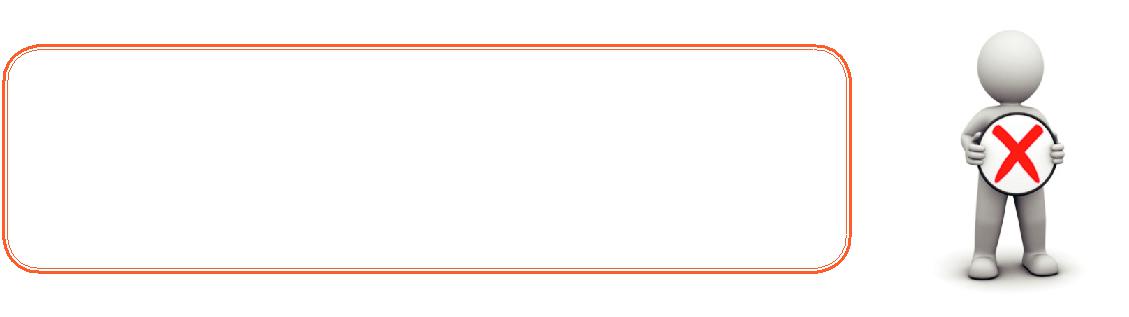 При обнаружении подобных фактов представителю нанимателя рекомендуется принять решение о том, что выполнение иной оплачиваемой работы влечет конфликт интересов и ОТСТРАНИТЬ гражданского служащего от исполнения должностных (служебных) обязанностей в отношении организации, получающей платные услуги.Комментарий:При регулировании подобных ситуаций особого внимания заслуживают случаи, когда организация, оказывающая платные услуги, предоставляет организации, получающей платные услуги, напрямую связанные с должностными обязанностями служащего, например, консультирует по порядку проведения проверок, проводит работы, необходимые для устранения нарушений, готовит необходимые документы для представления их в государственные органы и т.д. В этом случае служащий не только осуществляет отдельные функции государственного управления в отношении организации, которая приносит или принесла ему (его родственникам) материальную выгоду, но и, по сути, оценивает результаты собственной работы.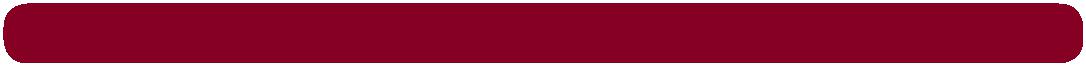 СЛУЖАПЩИМ ЗАПРЕЩЕНО ЗАНИМАТЬСЯ ПРЕДПРИНИМАТЕЛЬСКОЙ ДЕЯТЕЛЬНОСТЬЮПредпринимательской деятельностью является самостоятельная, осуществляемая на свой риск деятельность, направленная на систематическое получение прибыли от пользования имуществом, продажи товаров, выполнения работ или оказания услуг лицами, зарегистрированными в этом качестве в установленном законом порядке.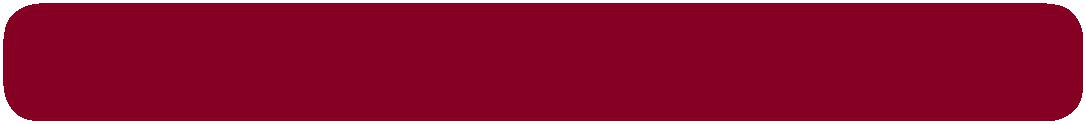 Незаконное участие в предпринимательской деятельности сходно с так называемым мнимым совместительством, которое нередко служит прикрытием взяточничества. При мнимом совместительстве виновный не выполняет обязанностей по трудовому договору (контракту), т.е. такой договор фиктивен.СЛУЖАЩЕМУ ЗАПРЕЩЕНО УЧАСТВОВАТЬ НА ПЛАТНОЙ ОСНОВЕ В ДЕЯТЕЛЬНОСТИ ОРГАНА УПРАВЛЕНИЯ КОММЕРЧЕСКОЙ ОРГАНИЗАЦИИСитуация, при которой служащий находится в финансовой зависимости от коммерческой организации, не будет способ-ствовать антикоррупционному поведению служащего, так как есть риск совершения коррупционного правонарушения.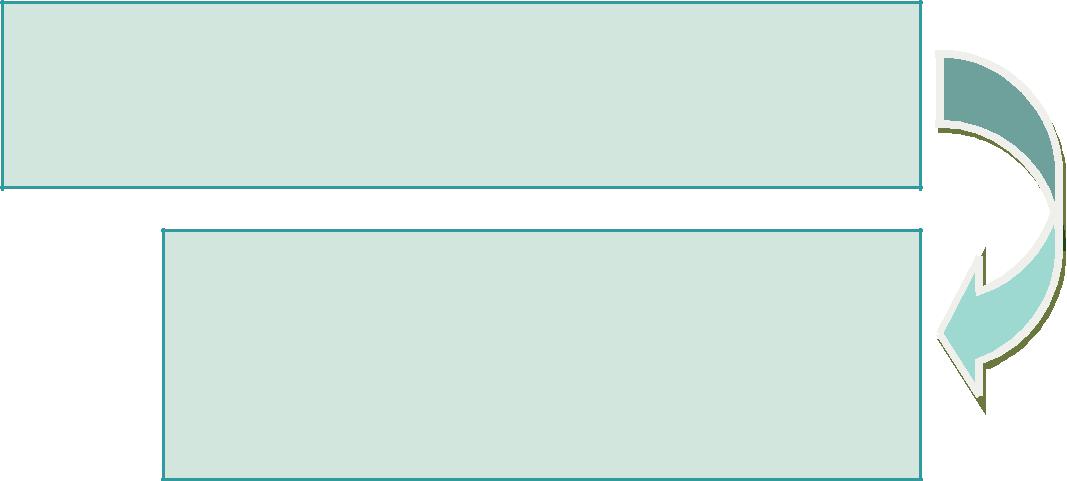 Вместе с этим служащий может участвовать в де-ятельности органа управления коммерческой ор-ганизацией, являясь его членом, в рамках своих служебных обязанностей. Более того, при пред-ставлении интересов государства на него возлага-ются вполне определенные обязанности.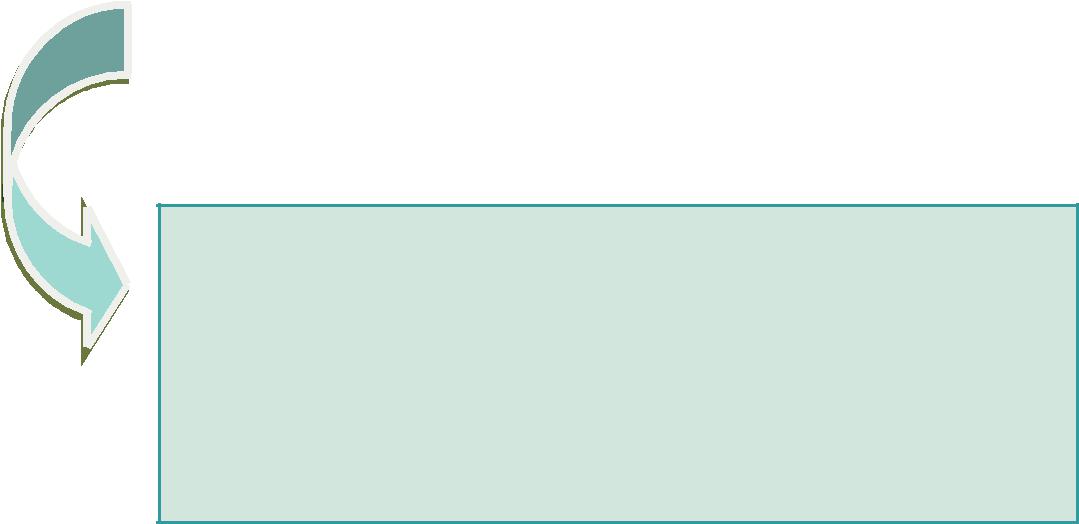 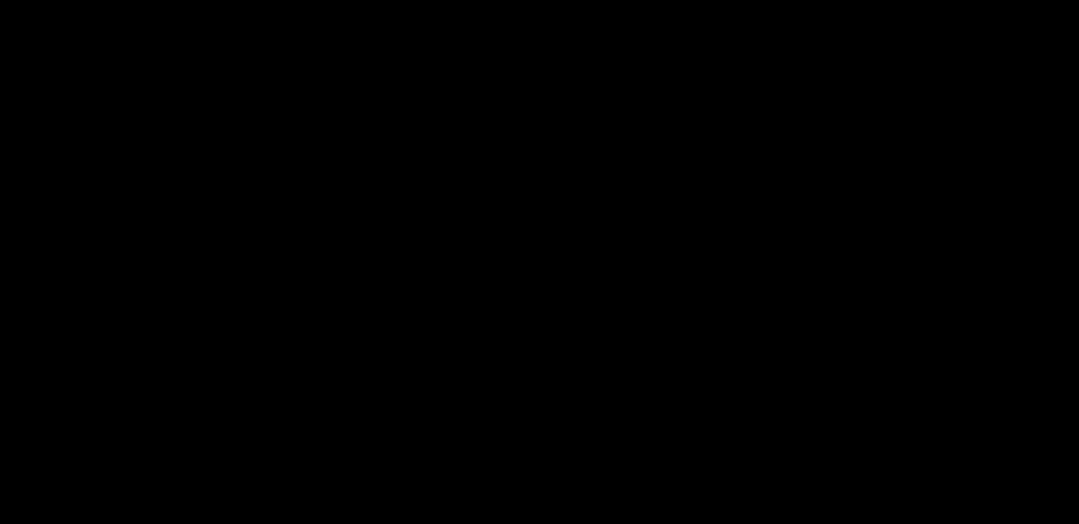 то же время служащему не запрещено осуществлять ана-логичную деятельность (в том числе и на платной основе) в органах управления некоммерческих организаций, которые могут создаваться в форме потребительских кооперативов, общественных или религиозных организаций (объедине-ний), финансируемых собственником учреждений, благотво-рительных и иных фондов, в также в других формах, предус-мотренных законом.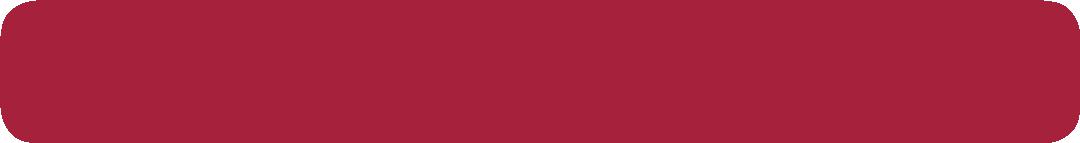 Служащий обязан передать принадлежащих ему ценных бумаг, акций (долей участия, паев в уставных (складочных) капиталах организаций) в доверительное управлениеСогласно российскому законодательству к ценным бумагам относятся: акция, банковская сберегательная книжка на предъявителя, вексель, депозитный сертификат, двойное (и простое) складское свидетельство, закладная, инвестиционный пай, ипотечный сертификат участия, коносамент, облигация, опцион эмитента, приватизированные ценные бумаги, российская депозитарная расписка, сберегательный сертификат, чек.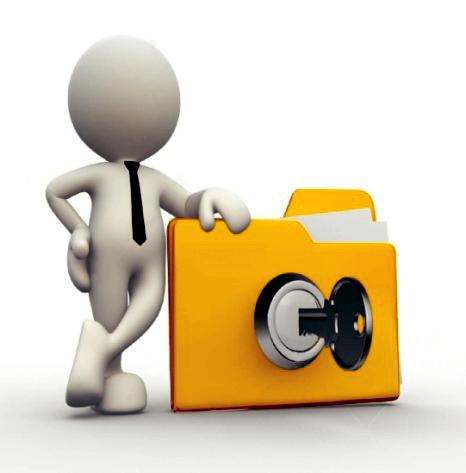 В соответствии с частью 2 статьи 17 Федерального закона «О государственной гражданской службе Российской Федерации» и пунктом 6 статьи 11 Федерального закона «О противодействии коррупции» служащий обязан в целях предотвращения конфликта интересов передать в доверительное управление принадлежащие ему ценные бумаги, акции (доли участия, паи в уставных (складочных) капиталах организаций) вне зависимости от того, получает служащий доход от них или нет.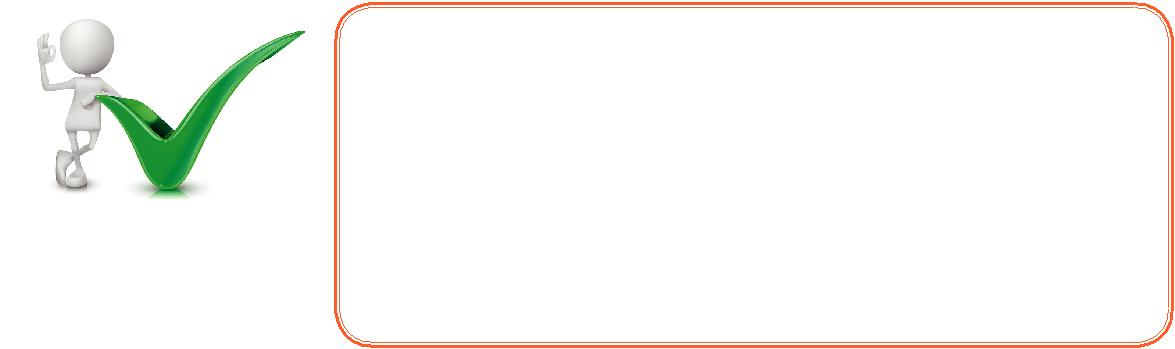 Служащему не следует:создавать предпосылки для возникновения ситуации провокационного характера дляполучения подарка;в связи с должностным положением или исполнением служебных (должностных) обязанностей принимать подарки для себя, своей семьи, родственников, а также для лиц или организаций, с которыми сотрудник имеет или имел отношения, если это может повлиять на его беспристрастность;выступать посредником при передаче подарков в личных корыстных интересах.низкий уровень заработной платы служащего и нехваткаденежных средств на реализацию тех или иных нужд;желание приобрести то или иное имущество, получить ту или иную услугу, отправиться в туристическую поездку;отсутствие работы у родственников служащего;необходимость поступления детей служащего в образовательное учреждение и т.д.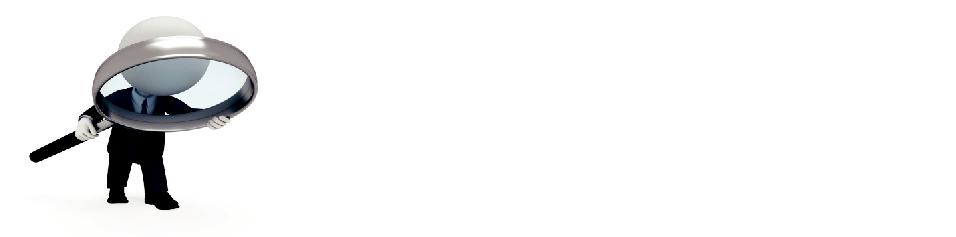 «вопрос решить трудно, но можно»;«спасибо на хлеб не намажешь»;«договоримся»;«нужны более веские аргументы»;«нужно обсудить параметры»;«ну что делать будем?»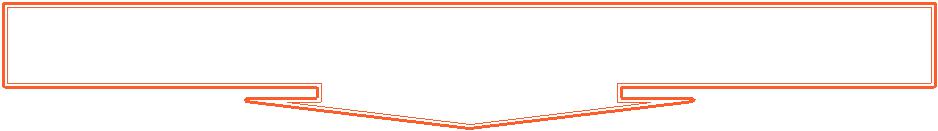 Действия, которые могут восприниматься окружающимикак согласие принять взятку: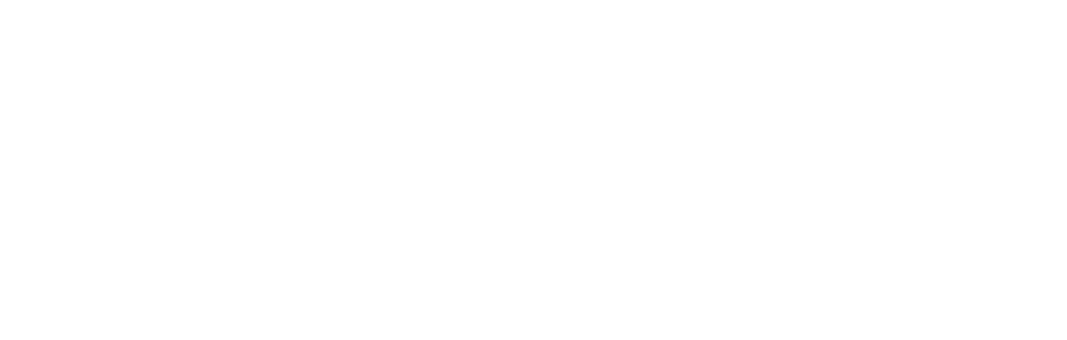 переговоры о последующем трудоустройстве в организацию, которая извлекла, извлекает или может извлечь выгоду из решений или действий (бездействия) служащего;родственники служащего устраиваются на работу в организацию, которая извлекла, извлекает или может извлечь выгоду из его решений или действий (бездействия);родственники служащего соглашаются принять подарок от организации, которая извлекла, извлекает или может извлечь выгоду из его решений или действий (бездействия) и т.д.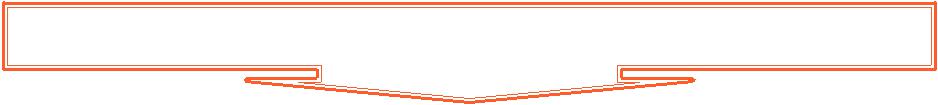 Некоторые косвенные признаки предложения взятки:разговор о возможной взятке носит иносказательный характер, речь взяткодателя состоит из односложных предложений, не содержащих открытых заявлений о том, что при положительном решении спорного вопроса последует вознаграждение;он передаст ему деньги или окажет какие-либо услуги;в ходе беседы взяткодатель, при наличии свидетелей или аудио, видеотехники, жестами или мимикой дает понять, что готов обсудить возможности решения этого вопроса в другой обстановке (в другое время, в другом месте);сумма или характер взятки не озвучиваются, вместе с тем соответствующие цифры могут быть написаны на листке бумаги, набраны на калькуляторе или компьютере и продемонстрированы потенциальному взяткополучателю;взяткодатель может неожиданно прервать беседу и под благовидным предлогом покинуть помещение, оставив при этом папку с материалами, конверт, портфель, сверток;взяткодатель может переадресовать продолжение контакта другому человеку, напрямую не связанному с решением вопроса.Алгоритм действий служащего в случае предложения взятки:- вести себя крайне осторожно, вежливо, без заискивания, не допуская опрометчивых высказываний, которые могли бы трактоваться взяткодателем (взятковымогателем) либо как готовность, либо как категорический отказ принять (дать) взятку;- внимательно выслушать и точно запомнить предложенные Вам условия (размеры сумм, наименование товаров и характер услуг, сроки и способы передачи взятки, форма коммерческого подкупа, последовательность решения вопросов);- постараться перенести вопрос о времени и месте передачи взятки до следующей беседы и предложить хорошо знакомое Вам место для следующей встречи;- не берите инициативу в разговоре на себя, больше «работайте на прием», позволяйте потенциальному взяткополучателю (взяткодателю) «выговориться», сообщить Вам как можно больше информации;- при наличии у Вас диктофона постараться записать (скрытно) предложение о взятке.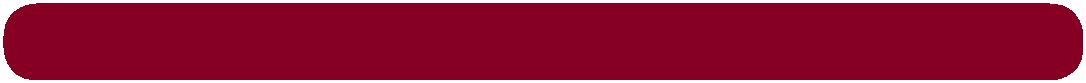 Трудоустройство после увольнения со службыОграничения, налагаемые на гражданина, замещавшего должность службы, при заключении им трудового договора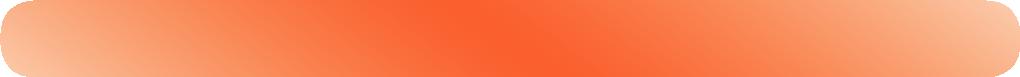 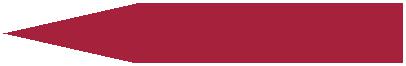 ГРАЖДАНИН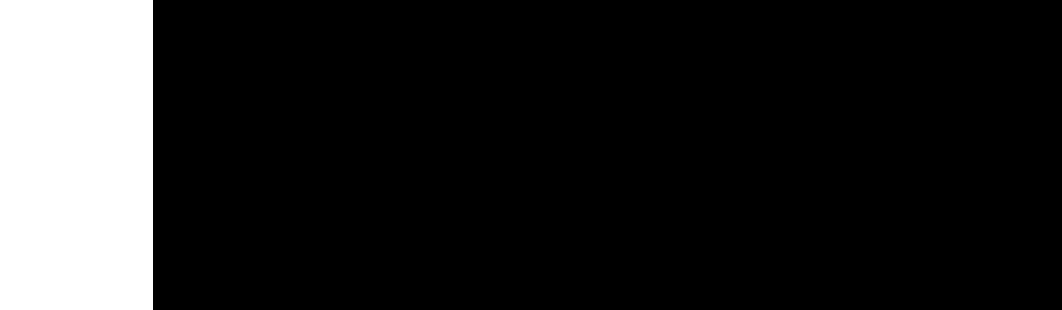 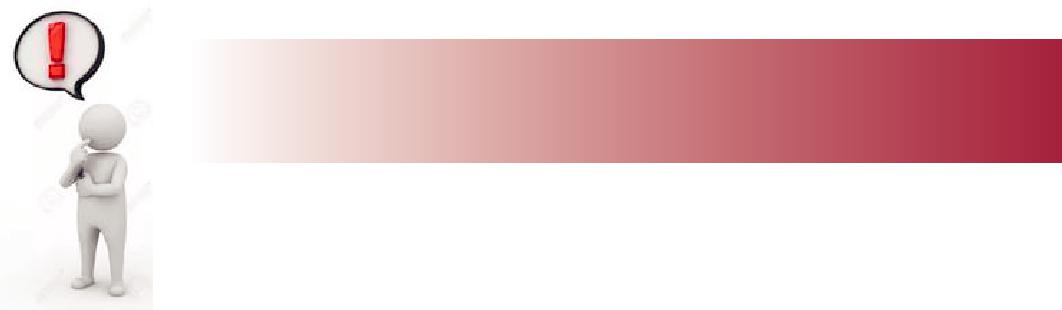 в течение двух лет после увольнения с государственной или муниципальной службы имеет право замещать должности в коммерческих и некоммерческих организацияхв течение двух лет после увольнения с государственной или муниципальной службы обязан при заключении трудовых договоров сообщать представителю нанимателя (работодателю) сведения о последнем месте своей службы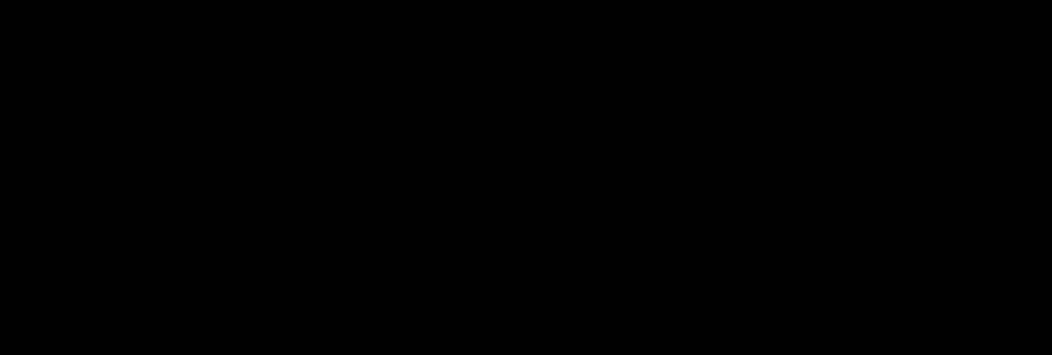 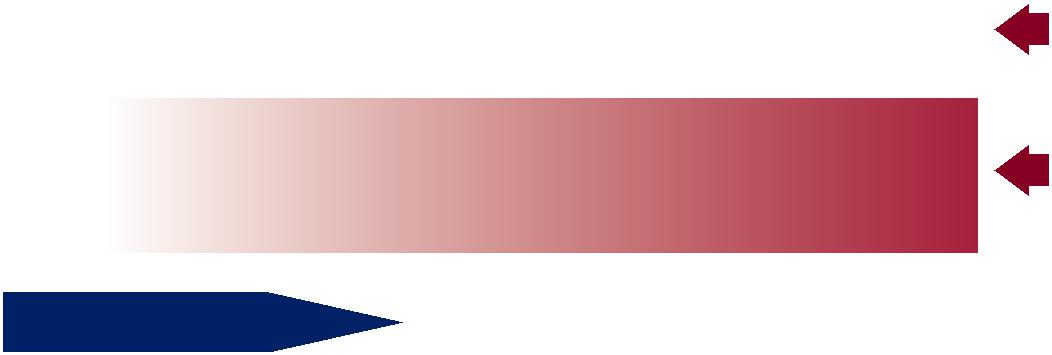 РАБОТОДАТЕЛЬпри заключении трудового договора с гражданином, замещавшим должности государственной или муниципальной службы в течение двух лет после его увольнения с государственной или муниципальной службы обязан в десятидневный срок сообщать о заключении такого договора представителю нанимателя (работодателю) государственного или муниципального служащего по последнему месту его службы.а) фамилия, имя, отчество (при наличии) гражданина (в случае, если фамилия, имя или отчество изменялись, указываются прежние);б) число, месяц, год и место рождения гражданина (страна, республика,край, область, населенный пункт);в) служебную должность, замещаемую гражданином непосредственно передувольнением со службы (по сведениям, содержащимся в трудовой книжке);г) наименование организации (полное, а также сокращенное (при его наличии));д) дата и номер приказа (распоряжения) или иного решения работодателя,согласно которому гражданин принят на работу;е) дата заключения трудового договора и срок, на который он заключен(указывается дата начала работы, а в случае, если заключается срочный трудовой договор, - срок его действия и обстоятельства (причины), послужившие основанием для заключения срочного трудового договора);ж) наименование должности, которую занимает гражданин по трудовомудоговору в соответствии со штатным расписанием, а также структурное подразделение организации (при его наличии);з) должностные обязанности, исполняемые по должности, занимаемой гражданином (указываются основные направления поручаемой работы).Письмо направляется представителю нанимателя (работодателю) гражданина по последнему месту его службы в 10-дневный срок со дня заключения трудового договора с гражданином.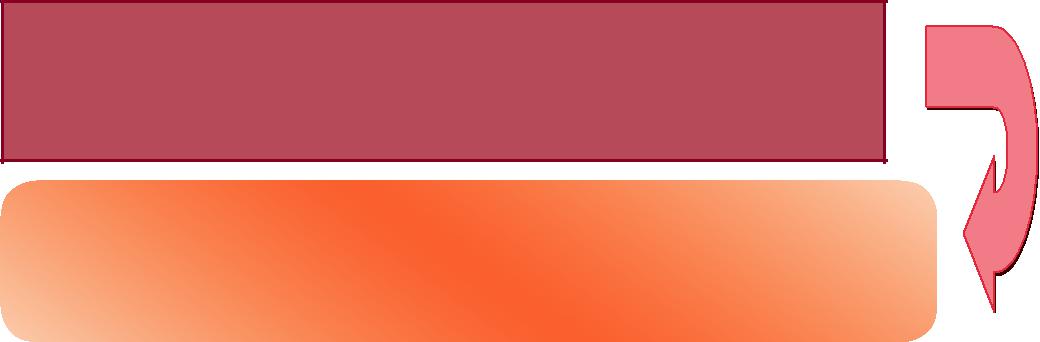 Письмо направляется представителю нанимателя(работодателю) гражданина по последнему месту его службы10-дневный срок со дня заключения трудового договорагражданином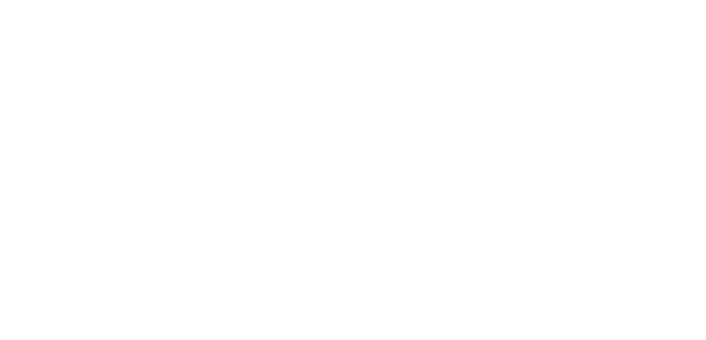 Неисполнение работодателем указанной вышеобязанности является правонарушением и влечет ответственность, предусмотренную ст. 19.29 Кодекса об административных правонарушениях. Статья 19.29 КоАП РФ предусматривает наложение административного штрафа на должностных лиц от 20 000 до 50 000 руб.; на лиц, осуществляющих предпринимательскую деятельность без образования юридического лица, – от 20 000 до 50 000 руб.; на юридических лиц – от 100 000 до 500 000 руб.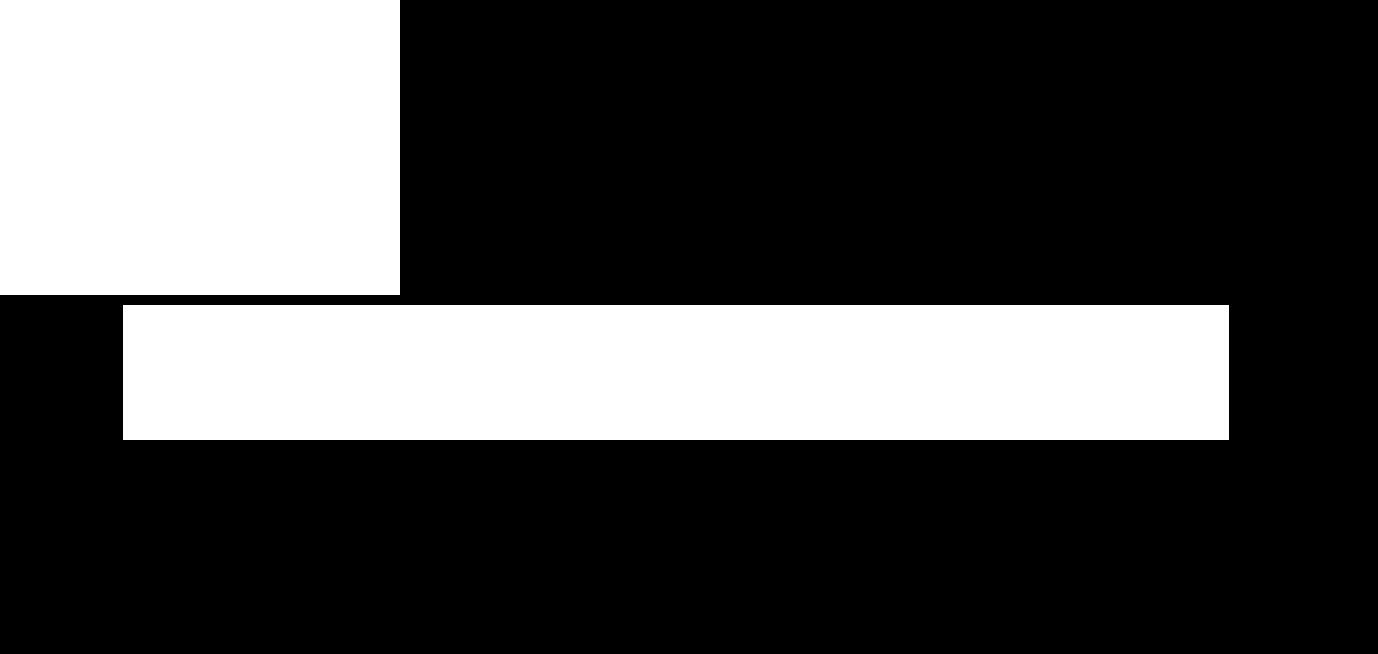 Приложение 13Представителю нанимателя______________________________(Ф.И.О., занимаемая должность)Уведомление о получении подарка от «__»_____________20__ г.Извещаю о получении «____» ______________ 20____ г. подарка(ов) на _______________________________________________________________(наименование протокольного мероприятия, служебной командировки, _________________________________________________________________ другого официального мероприятия, место и дата проведения)Приложение: _______________________________________ на ____ листах(наименование документа)Лицо, представившееуведомление  ____________  ___________________ «___» _________ 20__ г.(подпись)	(расшифровка подписи)Лицо, принявшееуведомление  ____________  __________________ «___» _________ 20__ г.(подпись)	(расшифровка подписи)Регистрационный номер в журнале регистрации уведомлений ___________ «____» _________________ 20____ г.35Приложение 1.1Журнал регистрации уведомлений о получении подарков лицами, замещающими государственные (муниципальные) должности, служащими в связи с протокольными мероприятиями, служебными командировкамидругими официальными мероприятиями, участие в которых связано с их должностным положением или исполнением ими служебных (должностных) обязанностейПриложение 1.2Акт приема-передачи подарка________________________________________________ сдает / принимает (Ф.И.О., должность)Представителю нанимателялице __________________________________________________________(Ф.И.О. уполномоченного лица)принимает / сдает:37Приложение 1.3Представителю нанимателя ____________________________(Ф.И.О., занимаемая должность)Заявлениео намерении выкупить подарокСообщаю о своем намерении выкупить подарок, полученный «____»_______________ 20___ г. ___________________________________________________________________________________________________ (наименование протокольного мероприятия, служебной командировки, другого официального мероприятия, место и дата проведения)Регистрационный номер в журнале регистрации заявлений ______________ «____» _________________ 20____ г.Приложение 1.4ДОГОВОРХРАНЕНИЯ ПОДАРКОВ, ПОЛУЧЕННЫХ В СВЯЗИПРОТОКОЛЬНЫМИ МЕРОПРИЯТИЯМИ, СЛУЖЕБНЫМИ КОМАНДИРОВКАМИДРУГИМИ ОФИЦИАЛЬНЫМИ МЕРОПРИЯТИЯМИ, УЧАСТИЕ В КОТОРЫХ СВЯЗАНО С ИСПОЛНЕНИЕМ ДОЛЖНОСТНЫХ(СЛУЖЕБНЫХ) ОБЯЗАННОСТЕЙ_________________________________________________________________(наименование учреждения представителя нанимателя)(далее – Хранитель), в лице _________________________________________,(должность, Ф.И.О.)действующего на основании ________________________________________,(наименование положения учреждения представителя нанимателя)и _______________________________________________________________(Ф.И.О. лица, передающего подарок, полученный в связи с протокольными мероприятиями, служебными командировками и другими официальными мероприятиями, участие в которых связано с исполнением должностных (служебных) обязанностей)(далее – Поклажедатель), вместе именуемые Сторонами, в соответствиис ________________________________________________________________(реквизиты правового акта исполнительного органа государственной власти, определяющего правила передачи подарков, полученных служащим, в связи с протокольными мероприятиями, служебными командировками и другими официальными мероприятиями, участие в которых связано с исполнением должностных (служебных) обязанностей)(далее – Порядок) заключили настоящий Договор хранения подарков, полу-ченных в связи с протокольными мероприятиями, служебными командиров-ками и другими официальными мероприятиями, участие в которых связано с исполнением должностных (служебных) обязанностей, о нижеследующем.1. Предмет настоящего Договора1.1. Хранитель обязуется хранить ________________________________(наименование подарка)(далее – подарок), переданный Поклажедателем, до определения его стоимо-сти в соответствии с Порядком и возвратить подарок в сохранности Покла-жедателю.1.2. Хранение осуществляется безвозмездно.2. Срок храненияХранитель обязуется хранить подарок до определения стоимости по-дарка.3. Права и обязанности Сторон393.1. Хранитель обязан:3.1.1. Принять на хранение передаваемый Поклажедателем подарок по акту приема-передачи подарка на хранение, составленному Хранителем, ко-торый подписывается Сторонами.3.1.2. Хранить подарок в течение обусловленного настоящим Догово-ром срока, принимая меры для обеспечения сохранности переданного на хранение подарка, обязательность которых предусмотрена законом и иными правовыми актами.3.1.3. По истечении срока хранения немедленно возвратить подарок По-клажедателю по акту приема-передачи подарка, составленному Хранителем, который подписывается Сторонами.3.2. Хранитель вправе самостоятельно определять способ, место и иные условия хранения, а также меры для обеспечения сохранности переданного на хранение подарка, за исключением мер, обязательность которых предус-мотрена законом и иными правовыми актами.3.3. Поклажедатель обязан по истечении обусловленного Договором срокахранения немедленно забрать переданный на хранение подарок.4. Ответственность СторонСтороны несут ответственность по Договору в соответствии с действу-ющим законодательством Российской Федерации.5. Обстоятельства непреодолимой силыСтороны освобождаются от ответственности за неисполнение или не надлежащее исполнение своих обязательств по Договору, если оно явилось следствием возникновения обстоятельств непреодолимой силы.6. Срок действия настоящего ДоговораНастоящий Договор вступает в силу со дня его подписания Сторонами и действует до полного исполнения Сторонами своих обязательств.7. Прочие условия7.1. Отношения Сторон, не урегулированные настоящим Договором, регулируются действующим законодательством Российской Федерации.7.2. Споры, возникающие между Сторонами и связанные с исполнени-ем Договора, подлежат урегулированию Сторонами путем переговоров, а в случае невозможности их урегулирования путем переговоров могут быть переданы на рассмотрение суда в соответствии с правилами подсудности, установленными действующим законодательством Российской Федерации.7.3. Настоящий Договор составлен в двух экземплярах, имеющих рав-ную юридическую силу, по одному экземпляру для каждой Стороны.7.4. Все приложения к настоящему Договору являются его неотъемле-мой частью.8. Реквизиты и подписи СторонХранитель	Поклажедатель(подпись) (расшифровка подписи)	(подпись) (расшифровка подписи)Приложение 2_________________________________________(должность представителя нанимателя, Ф.И.О.)_________________________________________(должность)__________________________________________________________________________________(структурное подразделение)_________________________________________(Ф.И.О.)УВЕДОМЛЕНИЕо намерении выполнять иную оплачиваемую работуДовожу до Вашего сведения, что в соответствии с частью 2 статьи 14 Фе-дерального закона от 27.07.2004 № 79-ФЗ «О государственной гражданской службе Российской Федерации» я намерен(а) с «__» _____ 20__ года присту-пить к выполнению иной оплачиваемой работы в качестве _______________ _________________________________________________________________(указывается вид, предмет иной оплачиваемой работы, наименованиеюридический адрес организации,_________________________________________________________________Ф.И.О. руководителя организации, предполагаемое время и срокидля осуществления работы и др.)___________________________________________________________________________________________________________________________________________________________________________________________________Выполнение указанной работы не повлечет за собой конфликта инте-ресов.При выполнении указанной работы обязуюсь соблюдать требования, предусмотренные статьями 16, 17, 18 Федерального закона от 27.07.2004 № 79-ФЗ «О государственной гражданской службе Российской Федерации», а также служебный распорядок, утвержденный в _________________________________________________________________________________________. (наименование исполнительного органа власти)«__» ___________ 20__ г.___________	_______________(подпись)	(Ф.И.О.)41                                                                                                                                                                                           Приложение 2.1ЖУРНАЛучета уведомлений представителя нанимателя об иной оплачиваемой деятельности__________________________________________________________________(наименование исполнительного органа)Приложение 3[Наименование адресата]Сообщениеработодателю государственного или муниципального служащего по последнему месту его службы о заключении трудового договораНастоящим уведомляем Вас о том, что гражданин [Ф. И. О. (в случае, если фамилия, имя или отчество изменялись, указываются прежние), число, месяц, год и место его рождения], до [число, месяц, год] замещавший должность [должность государственной или муниципальной службы], принят на работу в [наименование организации (полное и сокращенное)] по трудовому договору от [дата заключения трудового договора], заключенному на [срок, на которыйзаключен договор – указывается дата начала работы, а в случае, если заключается срочный трудовой договор, – срок его действия и обсто-ятельства (причины), послужившие основанием для заключения срочного трудового договора], на должность [вписать нужное], приказ о приеме на работу [дата и номер приказа (распоряжения)].На работника возложены следующие должностные обязанности: [указываются основные направления поручаемой работы].ОСНОВНОЕ ОТЛИЧИЕ ПОДАРКАБЕЗВОЗМЕЗДНОСТЬОТ ВЗЯТКИБЕЗВОЗМЕЗДНОСТЬОТ ВЗЯТКИНаиме-Стоимость в рубляхСтоимость в рублях№Наиме-Характеристика подарка,Количество(при наличии доку-(при наличии доку-№нованиеХарактеристика подарка,Количество(при наличии доку-(при наличии доку-п/пнованиеего описаниепредметовментов, подтвержда-ментов, подтвержда-п/пподаркаего описаниепредметовментов, подтвержда-ментов, подтвержда-подаркающих стоимость)ющих стоимость)ющих стоимость)ющих стоимость)123455Итого:Итого:СтоимостьРегистра-Ф.И.О.,Дата иСтоимостьПодписьционныйФ.И.О., должностьФ.И.О.,Наиме-ХарактеристикаДата ив рубляхПодписьционныйФ.И.О., должностьдолжностьНаиме-Характеристикаместов рубляхлица,номер уве-лица, принявшегодолжностьнованиеподарка, его описание,место(при наличии доку-лица,номер уве-лица, принявшеголица, сдавшегонованиеподарка, его описание,получения(при наличии доку-сдавшегодомления оподарок на хране-лица, сдавшегоподаркаколичество предметовполученияментов, подтвержда-сдавшегодомления оподарок на хране-подарокподаркающих стоимость)подарокполученииние, его подписьющих стоимость)подаркаподарка12345678«___»_______________ 20__г.ГородНаиме-Стоимость в рублях№Наиме-Характеристика подарка,Количество(при наличии доку-№нованиенованиеХарактеристика подарка,Количество(при наличии доку-п/пнованиенованиеего описаниепредметовментов, подтвержда-ментов, подтвержда-п/пподаркаподаркаего описаниепредметовментов, подтвержда-ментов, подтвержда-подаркаподаркающих стоимость)ющих стоимость)12345Итого:Итого:Сдал / принял:Сдал / принял:Сдал / принял:Сдал / принял:Принял / сдал:Принял / сдал:Принял / сдал:_________________________________________________________________________________________________________________(подпись)(подпись)(подпись)(расшифровка )(расшифровка )(подпись)(подпись)(расшифровка)№НаименованиеНаименованиеХарактеристика подарка,Количествоп/пподаркаего описаниепредметов1234Итого:Итого:Лицо, представившееЛицо, представившееЛицо, представившееЛицо, представившеезаявлениезаявлениезаявление_______________________________ «___» _________ 20__ г.___________________ «___» _________ 20__ г.(подпись)(расшифровка подписи)Лицо, принявшееЛицо, принявшееЛицо, принявшееЛицо, принявшеезаявлениезаявлениезаявление______________________________ «___» _________ 20__ г.__________________ «___» _________ 20__ г.(подпись)(расшифровка подписи)(расшифровка подписи)город __________________20__ года42Государственный гражданский служа-Государственный гражданский служа-Дата составленияСпециалист кадровой службыСпециалист кадровой службыПримечаниеNщий, представивший уведомлениещий, представивший уведомлениеуведомления / согласо-Специалист кадровой службыСпециалист кадровой службы(без рассмотренияNщий, представивший уведомлениещий, представивший уведомлениеуведомления / согласо-(без рассмотренияп/пвания с представителемкомиссией /с учетом ре-п/пФ.И.О.Должностьвания с представителемФ.И.О.Подписькомиссией /с учетом ре-Ф.И.О.ДолжностьнанимателяФ.И.О.Подписьшения комиссии (дата)нанимателяшения комиссии (дата)1.2.3.[Наименование должностируководителя организации][подпись][Ф. И. О.]М.П.